SIX LITTLE DUCKS[F] Six little ducks that [C7] I once knewFat ones, skinny ones, [F] tall ones tooBut the one little duck with the [C7] feather on his backHe led the others with his [F] quack, quack, quack[C7] Quack, quack, quack[F] Quack, quack, quack[C7] He led the others with his [F] quack, quack, quack[F] Down to the river [C7] they would goWibble, wobble, wibble, wobble, [F] to and froBut the one little duck with the [C7] feather on his backHe led the others with his [F] quack, quack, quack[C7] Quack, quack, quack[F] Quack, quack, quack[C7] He led the others with his [F] quack, quack, quack[F] Into the river [C7] they would diveOver and under the [F] other fiveBut the one little duck with the [C7] feather on his backHe led the others with his [F] quack, quack, quack[C7] Quack, quack, quack[F] Quack, quack, quack[C7] He led the others with his [F] quack, quack, quack[F] Home from the river [C7] they would comeWibble, wobble, wibble, wobble [F] ho ho humBut the one little duck with the [C7] feather on his backHe led the others with his [F] quack, quack, quack[C7] Quack, quack, quack[F] Quack, quack, quack[C7] He led the others with his [F] quack [F] quack [F] quackOR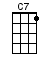 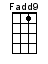 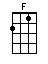 